Year 1's Lockdown Learning💫💫💫 Many thanks for all your support with the children's learning.💫💫💫The timetable below is the one that the children will be following in school but for those of you at home, please do not feel you have to stick to these timings - feel free to do what you want, whenever best suits you and your family. Also, do not worry if you do not have a printer or if you cannot get everything done.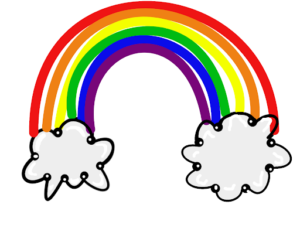 This week's sample weekly timetable for Year 1Please continue to do some daily exercise of your choice.e.g. Movement Monday, Joe Wicks, Cosmic Yoga etc. as well as daily walks, bike rides etc.🏃🏻‍♀️🤸🏻‍♀️⛹🏻‍♀️🤾‍♂️🧘‍♂️MondayEnglishPhonicsBREAKMathsLUNCHGeography / Computing PE - Movement MondayTuesdayEnglishPhonicsBREAKMaths LUNCHPSHEPE - Joe Wicks  TuesdayWednesdayEnglishPhonicsBREAKMaths LUNCHGeographyPE - Cosmic Yoga WednesdayThursdayEnglish PhonicsBREAKMathsLUNCHREPE - Joe Wicks ThursdayFridayEnglish PhonicsBREAKMathsLUNCHComputingPE - Free Choice Friday!